Муниципальное автономное общеобразовательное учреждение «Ванзетурская СОШ»Занятие курса внеурочной деятельности «Юный финансист».Тема: «Современные деньги России и других стран».Учитель: Грищишин Владимир ЕвгеньевичТехнологическая карта занятияХод занятияПриложение 1 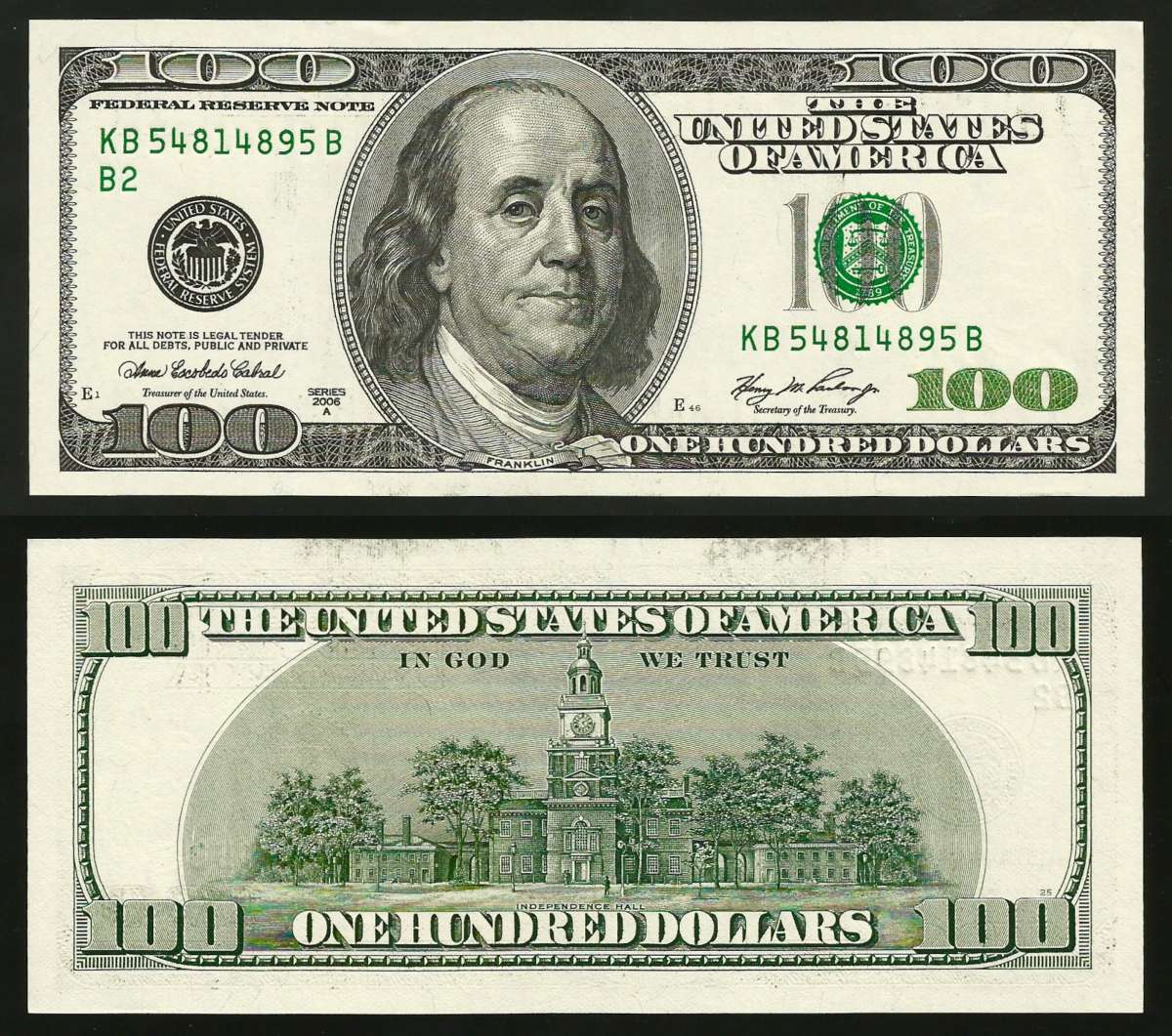 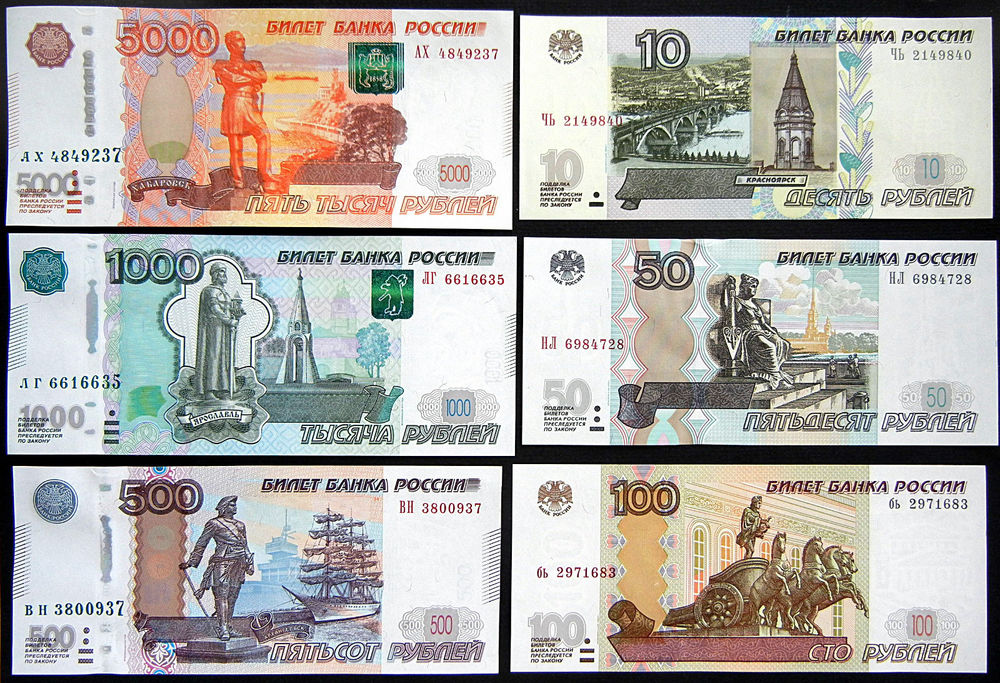 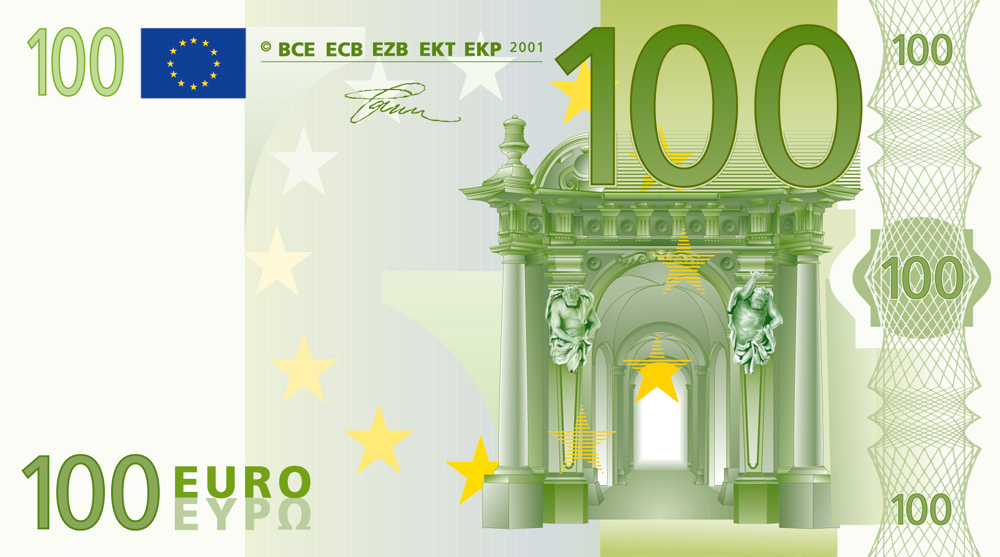 Приложение 2. Приложение 3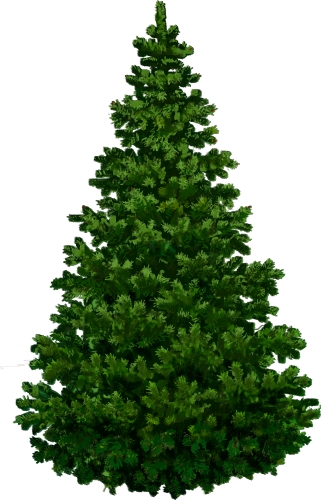 Приложение 4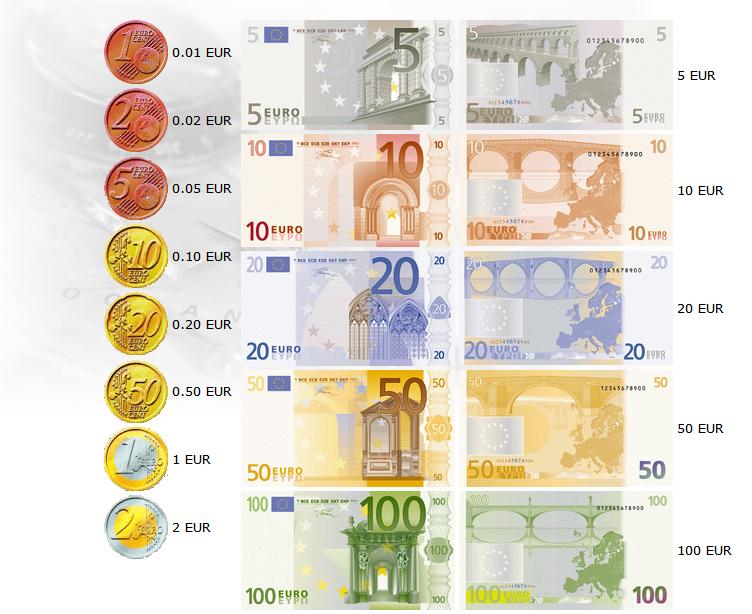 Приложение 5Тема«Современные деньги России и других стран. Банк» «Современные деньги России и других стран. Банк» УчительГрищишин Владимир ЕвгеньевичГрищишин Владимир ЕвгеньевичКласс33Цель:повысить интерес младших школьников к урокам финансовой грамотности, познакомить учащихся с деньгами России и других стран, расширять кругозор обучающихся, развивать коммуникативные навыки.повысить интерес младших школьников к урокам финансовой грамотности, познакомить учащихся с деньгами России и других стран, расширять кругозор обучающихся, развивать коммуникативные навыки.Планируемые результатыПланируемые результатыПланируемые результатыПредметные:Познакомить с валютой других стран, формировать умения отличать деньги России от денег других странПредметные:Познакомить с валютой других стран, формировать умения отличать деньги России от денег других странМетапредметные: формирование универсальных учебных действий.Личностные УУД:  формировать ценностное отношение к своей стране.Регулятивные УУД: принимать и удерживать цель в течение занятия, осуществлять планирование работы, контроль и самоконтроль, осуществлять оценку и самооценку учебной деятельности.                                           Коммуникативные УУД: вести диалог с учителем и одноклассниками, оказывать взаимопомощь при работе в группах, готовить небольшие выступления.Познавательные УУД: осуществлять смысловое чтение, работать с источником информации, на основе наблюдений делать выводы и строить заключения.Основные понятия и терминыОсновные понятия и терминыРубли. Доллары. Евро. Валюта. Номинал. Банк. Межпредметные связиМежпредметные связиОкружающий мир, литературное чтение.РесурсыРесурсы Картинки денег разных стран. 9 купюр денег разного достоинства, жетоны-монеты. Ёлочки, лист А4, клей карандаш. Мультфильм Фиксики» «Как делают деньги»https://www.youtube.com/watch?v=RBXAOOCKmkY&ab_channel=%D0%A4%D0%B8%D0%BA%D1%81%D0%B8%D0%BA%D0%B8 «Муха-Цокатуха» https://www.youtube.com/watch?v=jG-H_i1kNLA&ab_channel=%D0%A1%D0%BE%D0%B2%D0%B5%D1%82%D1%81%D0%BA%D0%B8%D0%B5%D0%BC%D1%83%D0%BB%D1%8C%D1%82%D1%84%D0%B8%D0%BB%D1%8C%D0%BC%D1%8BТри  котёнка https://www.youtube.com/watch?v=LTv3HiNpCp8&ab_channel=%D0%9A%D0%B0%D1%80%D0%B0%D0%BE%D0%BA%D0%B5%D0%B4%D0%BB%D1%8F%D0%B4%D0%B5%D1%82%D0%B5%D0%B9Методы и формы обученияМетоды и формы обученияФормы: индивидуальная, групповая, фронтальная.Методы: проблемно-поисковые.Этап занятияДействия учителя1.Организационный моментНачинал своё занятие с эмоционального настроя детей. Зачитал стихотворение. Также обратил внимание на лист самооценки и группы, который находится  в кейсе.Путешествие зовёт
Третьеклашек на урок.
А куда пойдут ребята?
В необычную страну,
Очень важную страну – Страну Финансовой грамотностиПоприветствуйте друг друга (улыбнитесь). Сегодня мы с вами на уроке будем украшать главную финансовую елку года. Она у нас на доске. Также мы работаем в группах, вспомните правила работы. (Понять задание и подумать о решении самостоятельно, выслушать мнение каждого, найти решение, выбрать выступающего) - У вас в кейсах находится лист самооценки и группы. Посмотрите, по каким критериям вы будете себя оценивать в конце нашего занятия.2. Актуализация знаний Проблемная ситуация- На этапе актуализации знаний предлагал учащимся определить тему занятия,  посмотрев начало мультфильма «Муха-Цокотуха». После просмотра организовал фронтальный опрос (беседу). Обучающиеся пришли  к выводу, что в современном мире используются иные деньги- Вспомнили сказку «Муха-Цокотуха».- Какую денежку нашла Муха?- Как вы думаете, можно с этой монетой пойти на базар сейчас? Почему?- Что вы знаете о современных деньгах в нашей стране?- Где хранят деньги?- А в других странах есть деньги?- Попробуйте определить тему нашего занятия.3.Самоопределение к деятельности (Формулировка темы занятия)И выводят тему урока.-Какой будет тема занятия? ( ………)Современные деньги России и других стран. Банк. 4. Постановка учебной задачи Так мы подошли к постановке учебной задачи. Что младшие школьники могут узнать, запомнить и рассказать дома. Узнать виды современных денег, валюту разных стран. Запомнить виды валют. Рассказать дома – как защищены от подделок, из какого материала изготовлены, где хранятся деньги. - Виды современных денег?- Валюты разных стран?- Валюта России?- Как защищены от подделок?- Из какого материала изготовлены деньги?- Где хранятся деньги? 5.Работа по теме занятияНа этапе раскрытия темы школьники рассказали какие же существуют названия валют.- Какие современные деньги нашей страны и других стран вам известны? Молодцы, но обо всех мы не сможем с вами поговорить, потому что на свете почти 200 стран и в каждой свои деньги . Поэтому мы поговорим о самых известных иностранных деньгах. – Как вы думаете о каких? После  этого предложил детям собрать пазл из фрагментов валют США, Европы, России., которые находились в  файле кейса и продумывать над названием команды. На фоне этой работы звучала  музыка трёх котят «Деньги –лепесточки». Полученный пазл школьники приклеили к листу А4. Подготовив работы обучающиеся представляли название команды и показывали  свои изображения. Каждая команда за правильно собранный пазл получила жетон-монету и приклеила на ёлочку, которая находилась у них в кейсе.Посмотрите на свой первый файл. Каждый фрагмент -  это часть денежной купюры. Вы её должны собрать, придумать название команды. Приложение 1Группам предлагаются различные виды денег: современные деньги России и других стран: 1 группа : доллар2 группа: евро3 группа: рубль- Представление команд.    После представления команды, детям предложил выбрать из предложенного материала ту информацию, которая относится к их валюте и дополнить свою работу соответствующей информацией. После того как они оформили свои работы прошёл обмен новой информацией.   (каждая команда, за правильно выбранные тексты получила жетон-монету и украсила ёлочку). Рубль - это официальная национальная валюта России, состоит из 100 копеек. Исторически понятие «рубль» возникло в XIII веке в Новгороде. Российский рубль был введен в декабре 1991 года параллельно с советским рублем, который существовал в СССР с 1923 года по 1991 год. С 1996 года на деньгах изображаются достопримечательности городов России. Например: на купюре достоинством 100 рублей, на лицевой стороне изображена квадрига на портике Большого театра. Квадрига — это античная колесница с запряжёнными конями. На оборотной стороне купюры пред нами предстает здание Большого театра во всей красе.   Достопримечательности Новгорода – это на купюре в 5 рублей, Красноярска - 10 рублей, Санкт-Петербурга - 50 рублей, Архангельска - 500 рублей, Ярославля - 1000 рублей, Хабаровска - 5000 рублей. Слайд 10Следующая команда «Доллар»Доллар – это валюта США (Соединённые Штаты Америки)  На лицевой  стороне купюры в 1доллар изображен первый президент США Джордж Вашингтон – в его честь названа и столица страны, город ВашингтонА, знаете, что самое интересное, что дизайн этой купюры придумал художник Сергей Макроновский, выросший в России. Слайд 6. ФизкультминуткаПосле упорного труда ребятам надо было отдохнуть. Физминутка носила не только физическое расслабление мышц, но и заставляла задуматься, что не всё можно купить за деньги, есть более важные ценности у человека – это здоровье, знание, дружба, любовь. И  этим моментам дети аплодировали. Ребята, мы с вами хорошо поработали. Пришла пора нам отдохнуть. Встаньте, если ответ неверный - топайте. Если ответ верный -  хлопайте в ладоши:Что нельзя купить за деньги?Лекарство, книга, знание, счастье, мороженое, велосипед, любовь, дружба, телефон, здоровье.7.Закрепление изученного На этапе закрепления изученного материала провел мини викторину «Верите ли вы, что….». За все правильные ответы команды получили жетоны.А сейчас мини викторина «Верите ли вы. Что…». За правильный ответ получаете жетон.1. Прямой обмен одних товаров на другие – это купля-продажа (-)2.Плата за работу – это зарплата (+)3. Денежная единица, используемая в Германии - евро(+)4. Курс обмена валюты устанавливает -  главный банк России (+)5. Денежная единица, используемая в США – это евро (-)6. Защита от подделок – это водяные знаки (+)7. Купюра состоит из простой бумаги (-)8. Мелкий текст на купюре для защиты (+).9. Банк – это место покупки товаров через интернет. (-) Слайд 188. Итог занятия. Рефлексия(На доске плакат с  ёлочкой)И в заключении дети поработали с листком самооценки и оценки группы. Ребята сделали выводы на что обратить внимание и к чему стремиться.  Закончил  урок словами из стихотворения.Узнал виды современных денег, валюты разных стран.Запомнил валюты государств.Поделюсь новой информацией как защищены от подделок и из  какого материала изготовлены деньги?Умею считать деньги.Кто на все вопросы знает ответ, тогда мы сможем украсить ёлочку золотыми монетами.Кто немножко засомневался может повесить серебренную. А кому тяжело было и не интересно повесит медную. Все монеты находятся у вас в шкатулке на столе. Рубли, доллары, евро – это очень хорошо.  Но кроме этого                     Ценного в жизни много:                      Счастье, здоровье, семья…                      Все золото мира бессильно,                      Чтобы это купить, друзья.                      Чувства людей бесценны,                      И жизнь не имеет цены,                      Верим мы свято в дружбу,                              И истине этой верны! Всем спасибо за общение. Рубль - это официальная национальная валюта России, состоит из 100 копеек. Исторически понятие «рубль» возникло в XIII веке в Новгороде.Российский рубль был введен в декабре 1991 года параллельно с советским рублем, который существовал в СССР с 1923 года по 1991 год. С 1996 года на деньгах изображаются достопримечательности городов России. Например: На купюре достоинством 100 рублей, на лицевой стороне изображена квадрига на портике Большого театра. Квадрига — это античная колесница с запряжёнными конями. На оборотной стороне купюры пред нами предстает здание Большого театра во всей красе.Достопримечательности Новгорода – это на купюре в 5 рублей, Красноярска -10 рублей, Санкт-Петербурга - 50 рублей, Архангельска - 500 рублей, Ярославля - 1000 рублей, Хабаровска - 5000 рублей.Доллар – это валюта США (Соединённые Штаты Америки). На лицевой  стороне купюры в 1доллар изображен первый президент США Джордж Вашингтон – в его честь нАзвана и столица страны, город ВашингтОн. А, знаете, что самое интересное, что дизайн этой купюры придумал художник Сергей Макроновский, выросший в России.Если есть купюры, значит, есть и монеты. – В США есть монетки номиналом несколько центов. 1 доллар равен 100 центам Для удобства записи вместо слова «доллар» обычно пишут специальный значок $, то есть перечёркнутую английскую букву S (он даже есть на клавиатуре компьютера, на клавише с цифрой 4). Поэтому, например, запись «$100» означает «100 долларов».Евро - официальная валюта «Еврозоны», в которую входят 19 стран (Австрия, Бельгия, Германия, Греция, Ирландия, Испания, Италия, Кипр, Финляндия, Франция и другие.).Евро как и доллар состоит из 100 евроцентов. Выпускать евро стали совсем недавно — с 2002 года. Обозначается знаком €. Поэтому, например, запись «2 €»означает «2 евро».Мини викторина «Верите ли вы, что….»За правильный ответ получаете жетон.1. Прямой обмен одних товаров на другие – это купля-продажа (-)2.Плата за работу – это зарплата (+)3. Денежная единица, используемая в Германии - евро(+)4. Курс обмена валюты устанавливает -  главный банк России (+)5. Денежная единица, используемая в США – это евро (-)6. Защита от подделок – это водяные знаки (+)7. Купюра состоит из простой бумаги (-)8. Мелкий текст на купюре для защиты (+).9. Банк – это место покупки товаров через интернет.Критерии оценки Оцениваю себя сам Критерии оценкиОценка группы1. Активно работал в группе Мы работали слаженно и у нас всё получилось.2. Выполнял свои обязанности У нас были затруднения, но мы справились самостоятельно. 3. Соблюдал культуру общения У нас были затруднения, мы справились с помощью учителя 4.Были затруднения, но я справился Было трудно договориться, были ссоры.5. У меня не получилось работать в группе . 